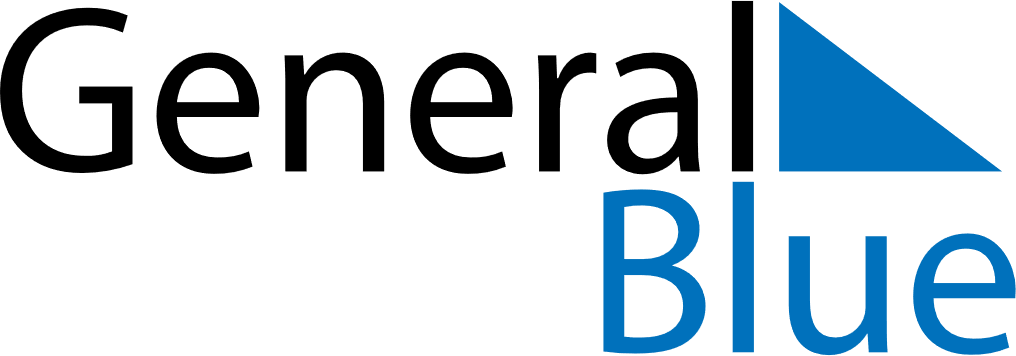 September 2022September 2022September 2022September 2022MaltaMaltaMaltaSundayMondayTuesdayWednesdayThursdayFridayFridaySaturday1223456789910Victory Day11121314151616171819202122232324Independence Day25262728293030